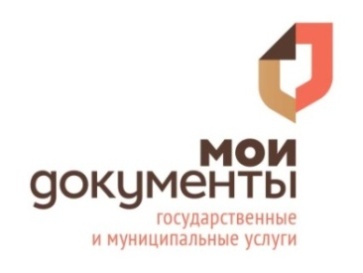 ПЕРЕЧЕНЬгосударственных и муниципальных услуг, услуг Корпорации МСП, организация предоставления которых осуществляется в МФЦ* Может предоставляться уполномоченным многофункциональным центром предоставления государственных и муниципальных услуг, находящимся в районах Крайнего Севера и приравненных к ним местностях.№ п/пНаименование государственной услугиНаименование государственной услугиФедеральные органы исполнительной властиФедеральные органы исполнительной властиФедеральные органы исполнительной властиФедеральная служба государственной регистрации, кадастра и картографии Федеральная служба государственной регистрации, кадастра и картографии Федеральная служба государственной регистрации, кадастра и картографии Государственный кадастровый учет недвижимого имущества и (или) государственная регистрация прав на недвижимое имущество.Государственный кадастровый учет недвижимого имущества и (или) государственная регистрация прав на недвижимое имущество.Предоставление сведений, содержащихся в Едином государственном реестре недвижимости.Предоставление сведений, содержащихся в Едином государственном реестре недвижимости.Прием заявлений о предоставлении гражданам Российской Федерации земельных участков на Дальнем Востоке Российской Федерации в соответствии с Федеральным законом № 119-ФЗ "Об особенностях предоставления гражданам земельных участков, находящихся в государственной или муниципальной собственности и расположенных на территориях субъектов Российской Федерации, входящих в состав Дальневосточного федерального округа, и о внесении изменений в отдельные законодательные акты Российской Федерации"Прием заявлений о предоставлении гражданам Российской Федерации земельных участков на Дальнем Востоке Российской Федерации в соответствии с Федеральным законом № 119-ФЗ "Об особенностях предоставления гражданам земельных участков, находящихся в государственной или муниципальной собственности и расположенных на территориях субъектов Российской Федерации, входящих в состав Дальневосточного федерального округа, и о внесении изменений в отдельные законодательные акты Российской Федерации"Пенсионный фонд Российской ФедерацииПенсионный фонд Российской ФедерацииПенсионный фонд Российской ФедерацииВыдача государственного сертификата на материнский (семейный) капиталВыдача государственного сертификата на материнский (семейный) капиталРассмотрение заявления о распоряжении средствами (частью средств) материнского (семейного) капиталаРассмотрение заявления о распоряжении средствами (частью средств) материнского (семейного) капиталаУстановление ежемесячной денежной выплаты отдельным категориям граждан в Российской ФедерацииУстановление ежемесячной денежной выплаты отдельным категориям граждан в Российской ФедерацииПрием, рассмотрение заявлений (уведомления) застрахованных лиц в целях реализации ими прав при формировании и инвестировании средств пенсионных накоплений и принятие решений по нимПрием, рассмотрение заявлений (уведомления) застрахованных лиц в целях реализации ими прав при формировании и инвестировании средств пенсионных накоплений и принятие решений по нимПредоставление компенсации расходов на оплату стоимости проезда к месту отдыха на территории Российской Федерации и обратно пенсионерам, являющимся получателями страховых пенсий по старости и инвалидности и проживающим в районах Крайнего Севера и приравненных к ним местностяхПредоставление компенсации расходов на оплату стоимости проезда к месту отдыха на территории Российской Федерации и обратно пенсионерам, являющимся получателями страховых пенсий по старости и инвалидности и проживающим в районах Крайнего Севера и приравненных к ним местностяхПрием от граждан анкет в целях регистрации в системе обязательного пенсионного страхования, в том числе прием от застрахованных лиц заявлений об обмене или о выдаче дубликата страхового свидетельстваПрием от граждан анкет в целях регистрации в системе обязательного пенсионного страхования, в том числе прием от застрахованных лиц заявлений об обмене или о выдаче дубликата страхового свидетельстваУстановление страховых пенсий, накопительной пенсии и пенсий по государственному пенсионному обеспечениюУстановление страховых пенсий, накопительной пенсии и пенсий по государственному пенсионному обеспечениюВыплата страховых пенсий, накопительной пенсии и пенсий по государственному пенсионному обеспечениюВыплата страховых пенсий, накопительной пенсии и пенсий по государственному пенсионному обеспечениюУстановление федеральной социальной доплаты к пенсииУстановление федеральной социальной доплаты к пенсииИнформирование застрахованных лиц о состоянии их индивидуальных лицевых счетов в системе обязательного пенсионного страхования согласно Федеральным законам «Об индивидуальном (персонифицированном) учете в системе обязательного пенсионного страхования» и «Об инвестировании средств для финансирования накопительной пенсии в Российской Федерации»Информирование застрахованных лиц о состоянии их индивидуальных лицевых счетов в системе обязательного пенсионного страхования согласно Федеральным законам «Об индивидуальном (персонифицированном) учете в системе обязательного пенсионного страхования» и «Об инвестировании средств для финансирования накопительной пенсии в Российской Федерации»Информирование граждан о предоставлении государственной социальной помощи в виде набора социальных услугИнформирование граждан о предоставлении государственной социальной помощи в виде набора социальных услугВыдача гражданам справок о размере пенсий (иных выплат)Выдача гражданам справок о размере пенсий (иных выплат)Федеральная налоговая служба РоссииФедеральная налоговая служба РоссииФедеральная налоговая служба РоссииГосударственная регистрация юридических лиц, физических лиц в качестве индивидуальных предпринимателей и крестьянских (фермерских) хозяйствГосударственная регистрация юридических лиц, физических лиц в качестве индивидуальных предпринимателей и крестьянских (фермерских) хозяйствБесплатное информирование (в том числе в письменной форме) налогоплательщиков, плательщиков сборов и налоговых агентов о действующих налогах и сборах, законодательстве Российской Федерации о налогах и сборах и принятых в соответствии с ним нормативных правовых актах, порядке исчисления и уплаты налогов и сборов, правах и обязанностях налогоплательщиков, плательщиков сборов и налоговых агентов, полномочиях налоговых органов и их должностных лиц (в части приема запроса и выдачи справки об исполнении налогоплательщиком (плательщиком сборов, налоговым агентом) обязанности по уплате налогов, сборов, пеней, штрафов, процентовБесплатное информирование (в том числе в письменной форме) налогоплательщиков, плательщиков сборов и налоговых агентов о действующих налогах и сборах, законодательстве Российской Федерации о налогах и сборах и принятых в соответствии с ним нормативных правовых актах, порядке исчисления и уплаты налогов и сборов, правах и обязанностях налогоплательщиков, плательщиков сборов и налоговых агентов, полномочиях налоговых органов и их должностных лиц (в части приема запроса и выдачи справки об исполнении налогоплательщиком (плательщиком сборов, налоговым агентом) обязанности по уплате налогов, сборов, пеней, штрафов, процентовПредоставление заинтересованным лицам сведений, содержащихся в реестре дисквалифицированных лицПредоставление заинтересованным лицам сведений, содержащихся в реестре дисквалифицированных лицПредоставление выписки из Единого государственного реестра налогоплательщиков (в части предоставления по запросам физических и юридических лиц выписок из указанного реестра, за исключением сведений, содержащих налоговую тайну)Предоставление выписки из Единого государственного реестра налогоплательщиков (в части предоставления по запросам физических и юридических лиц выписок из указанного реестра, за исключением сведений, содержащих налоговую тайну)Предоставление сведений и документов, содержащихся в Едином государственном реестре юридических лиц и Едином государственном реестре индивидуальных предпринимателей (в части предоставления по запросам физических и юридических лиц выписок из указанных реестров, за исключением выписок, содержащих сведения ограниченного   доступа)Предоставление сведений и документов, содержащихся в Едином государственном реестре юридических лиц и Едином государственном реестре индивидуальных предпринимателей (в части предоставления по запросам физических и юридических лиц выписок из указанных реестров, за исключением выписок, содержащих сведения ограниченного   доступа)Предоставление сведений, содержащихся в государственном адресном реестреПредоставление сведений, содержащихся в государственном адресном реестреПрием заявления физического лица о предоставлении налоговой льготы по транспортному налогу, земельному налогу, налогу на имущество физических лицПрием заявления физического лица о предоставлении налоговой льготы по транспортному налогу, земельному налогу, налогу на имущество физических лицПрием уведомления о выбранных объектах налогообложения, в отношении которых предоставляется налоговая льгота по налогу на имущество физических лицПрием уведомления о выбранных объектах налогообложения, в отношении которых предоставляется налоговая льгота по налогу на имущество физических лицПрием сообщений о наличии объектов недвижимого имущества и (или) транспортных средствах, признаваемых объектами налогообложения по соответствующим налогам, уплачиваемым физическими лицамиПрием сообщений о наличии объектов недвижимого имущества и (или) транспортных средствах, признаваемых объектами налогообложения по соответствующим налогам, уплачиваемым физическими лицамиПрием заявления к налоговому уведомлению об уточнении сведений, указанных в налоговом уведомленииПрием заявления к налоговому уведомлению об уточнении сведений, указанных в налоговом уведомленииПрием запроса о предоставлении справки о состоянии расчетов по налогам, сборам, страховым взносам, пеням, штрафам, процентамПрием запроса о предоставлении справки о состоянии расчетов по налогам, сборам, страховым взносам, пеням, штрафам, процентамПрием запроса о предоставлении акта совместной сверки расчетов по налогам, сборам, страховым взносам, пеням, штрафам, процентамПрием запроса о предоставлении акта совместной сверки расчетов по налогам, сборам, страховым взносам, пеням, штрафам, процентамНаправление в налоговый орган налоговых деклараций по налогу на доходы физических лиц по форме 3-НДФЛ на бумажном носителе для налогоплательщиков физических лицНаправление в налоговый орган налоговых деклараций по налогу на доходы физических лиц по форме 3-НДФЛ на бумажном носителе для налогоплательщиков физических лицПрием заявления о доступе к личному кабинету налогоплательщика для физических лицПрием заявления о доступе к личному кабинету налогоплательщика для физических лицМинистерство внутренних дел РоссииМинистерство внутренних дел РоссииМинистерство внутренних дел РоссииРегистрационный учет граждан Российской Федерации по месту пребывания и по месту жительства в пределах Российской Федерации (в части приема и выдачи документов о регистрации и снятии граждан Российской федерации с регистрационного учета по месту пребывания и по месту жительства в пределах Российской Федерации)Регистрационный учет граждан Российской Федерации по месту пребывания и по месту жительства в пределах Российской Федерации (в части приема и выдачи документов о регистрации и снятии граждан Российской федерации с регистрационного учета по месту пребывания и по месту жительства в пределах Российской Федерации)Осуществление миграционного учета иностранных граждан и лиц без гражданства в Российской Федерации (в части приема уведомления о прибытии иностранного гражданина или лица без гражданства в место пребывания и проставления отметки о приеме уведомления)Осуществление миграционного учета иностранных граждан и лиц без гражданства в Российской Федерации (в части приема уведомления о прибытии иностранного гражданина или лица без гражданства в место пребывания и проставления отметки о приеме уведомления)Выдача, замена паспортов гражданина Российской Федерации, удостоверяющих личность гражданина Российской Федерации на территории Российской ФедерацииВыдача, замена паспортов гражданина Российской Федерации, удостоверяющих личность гражданина Российской Федерации на территории Российской ФедерацииОформление и выдача паспортов гражданина Российской Федерации, удостоверяющих личность гражданина Российской Федерации за пределами территории Российской ФедерацииОформление и выдача паспортов гражданина Российской Федерации, удостоверяющих личность гражданина Российской Федерации за пределами территории Российской ФедерацииПроведение экзаменов на право управления транспортными средствами и выдача водительских удостоверений (в части выдачи российских национальных водительских удостоверений при замене, утрате (хищении) и международных водительских удостоверений)Проведение экзаменов на право управления транспортными средствами и выдача водительских удостоверений (в части выдачи российских национальных водительских удостоверений при замене, утрате (хищении) и международных водительских удостоверений)Предоставление сведений об административных правонарушениях в области дорожного движенияПредоставление сведений об административных правонарушениях в области дорожного движенияВыдача справок о наличии (отсутствии) судимости и (или) факта уголовного преследования либо о прекращении уголовного преследованияВыдача справок о наличии (отсутствии) судимости и (или) факта уголовного преследования либо о прекращении уголовного преследованияВыдача справок о том, является или не является лицо подвергнутым административному наказанию за потребление наркотических средств или психотропных веществ без назначения врача либо новых потенциально опасных психоактивных веществВыдача справок о том, является или не является лицо подвергнутым административному наказанию за потребление наркотических средств или психотропных веществ без назначения врача либо новых потенциально опасных психоактивных веществФедеральная служба судебных приставов РоссииФедеральная служба судебных приставов РоссииФедеральная служба судебных приставов РоссииПредоставление информации по находящимся на исполнении исполнительным производствам в отношении физического и юридического лицаПредоставление информации по находящимся на исполнении исполнительным производствам в отношении физического и юридического лицаФедеральная служба по надзору в сфере защиты прав потребителей и благополучия человекаФедеральная служба по надзору в сфере защиты прав потребителей и благополучия человекаФедеральная служба по надзору в сфере защиты прав потребителей и благополучия человекаОсуществление приема и учета уведомлений о начале осуществления юридическими лицами и индивидуальными предпринимателями отдельных видов работ и услуг, указанных в перечне, предусмотренном постановлением Правительства Российской Федерации от 16 июля 2009 года № 584 "Об уведомительном порядке начала осуществления отдельных видов предпринимательской деятельности"Осуществление приема и учета уведомлений о начале осуществления юридическими лицами и индивидуальными предпринимателями отдельных видов работ и услуг, указанных в перечне, предусмотренном постановлением Правительства Российской Федерации от 16 июля 2009 года № 584 "Об уведомительном порядке начала осуществления отдельных видов предпринимательской деятельности"Федеральная служба по надзору в сфере транспортаФедеральная служба по надзору в сфере транспортаФедеральная служба по надзору в сфере транспортаПрием и учет уведомлений о начале осуществления юридическими лицами и индивидуальными предпринимателями отдельных видов работ и услуг согласно перечню, предусмотренному постановлением Правительства Российской Федерации от 16 июля 2009 г. № 584 «Об уведомительном порядке начала осуществления отдельных видов предпринимательской деятельности» (в сфере автодорожного надзора)Прием и учет уведомлений о начале осуществления юридическими лицами и индивидуальными предпринимателями отдельных видов работ и услуг согласно перечню, предусмотренному постановлением Правительства Российской Федерации от 16 июля 2009 г. № 584 «Об уведомительном порядке начала осуществления отдельных видов предпринимательской деятельности» (в сфере автодорожного надзора)Осуществление приема и учета уведомлений о начале осуществления юридическими лицами и индивидуальными предпринимателями отдельных видов работ и услуг, указанных в перечне, предусмотренном постановлением Правительства Российской Федерации от 16 июля 2009 года № 584 "Об уведомительном порядке начала осуществления отдельных видов предпринимательской деятельности" (в сфере морского и речного надзора)Осуществление приема и учета уведомлений о начале осуществления юридическими лицами и индивидуальными предпринимателями отдельных видов работ и услуг, указанных в перечне, предусмотренном постановлением Правительства Российской Федерации от 16 июля 2009 года № 584 "Об уведомительном порядке начала осуществления отдельных видов предпринимательской деятельности" (в сфере морского и речного надзора)Министерство Российской Федерации по делам гражданской обороны, чрезвычайным ситуациям и ликвидации последствий стихийных бедствийМинистерство Российской Федерации по делам гражданской обороны, чрезвычайным ситуациям и ликвидации последствий стихийных бедствийМинистерство Российской Федерации по делам гражданской обороны, чрезвычайным ситуациям и ликвидации последствий стихийных бедствийПрием, регистрация и учет уведомлений о начале осуществления юридическими лицами и индивидуальными предпринимателями деятельности по производству пожарно – технической продукции согласно перечню, предусмотренному постановлением Правительства Российской Федерации от 16 июля 2009 г. № 584 "Об уведомительном порядке начала осуществления отдельных видов предпринимательской деятельности"Прием, регистрация и учет уведомлений о начале осуществления юридическими лицами и индивидуальными предпринимателями деятельности по производству пожарно – технической продукции согласно перечню, предусмотренному постановлением Правительства Российской Федерации от 16 июля 2009 г. № 584 "Об уведомительном порядке начала осуществления отдельных видов предпринимательской деятельности"Федеральное агентство по управлению государственным имуществомФедеральное агентство по управлению государственным имуществомФедеральное агентство по управлению государственным имуществомОсуществление в установленном порядке выдачи выписок из реестра федерального имущества Осуществление в установленном порядке выдачи выписок из реестра федерального имущества Предоставление в собственность, аренду, постоянное (бессрочное) пользование, безвозмездное пользование земельных участков, находящихся в федеральной собственности, без проведения торговПредоставление в собственность, аренду, постоянное (бессрочное) пользование, безвозмездное пользование земельных участков, находящихся в федеральной собственности, без проведения торговФонд социального страхования Российской ФедерацииФонд социального страхования Российской ФедерацииФонд социального страхования Российской ФедерацииПрием документов, служащих основанием для исчисления и уплаты (перечисления) страховых взносов, а также документов, подтверждающих правильность исчисления и своевременность уплаты (перечисления) страховых взносовПрием документов, служащих основанием для исчисления и уплаты (перечисления) страховых взносов, а также документов, подтверждающих правильность исчисления и своевременность уплаты (перечисления) страховых взносовРегистрация и снятие с регистрационного учета лиц, добровольно вступивших в правоотношения по обязательному социальному страхованию на случай временной нетрудоспособности и в связи с материнствомРегистрация и снятие с регистрационного учета лиц, добровольно вступивших в правоотношения по обязательному социальному страхованию на случай временной нетрудоспособности и в связи с материнствомРегистрация и снятие с регистрационного учета страхователей – физических лиц, заключивших трудовой договор с работникомРегистрация и снятие с регистрационного учета страхователей – физических лиц, заключивших трудовой договор с работникомРегистрация страхователей и снятие с учета страхователей – физических лиц, обязанных уплачивать страховые взносы в связи с заключением гражданско-правовых договоровРегистрация страхователей и снятие с учета страхователей – физических лиц, обязанных уплачивать страховые взносы в связи с заключением гражданско-правовых договоровПредоставление Фондом социального страхования Российской Федерации гражданам, имеющим право на получение государственной социальной помощи в виде набора социальных услуг, государственной услуги по предоставлению при наличии медицинских показаний путевок на санитарно-курортное лечение, осуществляемое в целях профилактики основных заболеваний, и бесплатного проезда на междугороднем транспорте к месту лечения и обратноПредоставление Фондом социального страхования Российской Федерации гражданам, имеющим право на получение государственной социальной помощи в виде набора социальных услуг, государственной услуги по предоставлению при наличии медицинских показаний путевок на санитарно-курортное лечение, осуществляемое в целях профилактики основных заболеваний, и бесплатного проезда на междугороднем транспорте к месту лечения и обратноОбеспечение инвалидов техническими средствами реабилитации и (или) услугами и отдельных категорий граждан из числа ветеранов протезами (кроме зубных протезов), протезно-ортопедическими изделиями, а также выплате компенсации за самостоятельно приобретенные инвалидами технические средства реабилитации (ветеранами протезы (кроме зубных протезов), протезно-ортопедические изделия) и (или) оплаченные услуги и ежегодной денежной компенсации расходов инвалидов на содержание и ветеринарное обслуживание собак-проводников Обеспечение инвалидов техническими средствами реабилитации и (или) услугами и отдельных категорий граждан из числа ветеранов протезами (кроме зубных протезов), протезно-ортопедическими изделиями, а также выплате компенсации за самостоятельно приобретенные инвалидами технические средства реабилитации (ветеранами протезы (кроме зубных протезов), протезно-ортопедические изделия) и (или) оплаченные услуги и ежегодной денежной компенсации расходов инвалидов на содержание и ветеринарное обслуживание собак-проводников Бесплатное информирование плательщиков страховых взносов о законодательстве Российской Федерации о страховых взносах и принятых в соответствии с ним нормативных правовых актах, порядке исчисления и уплаты страховых взносов, правах и обязанностях плательщиков страховых взносов, полномочиях Фонда социального страхования Российской Федерации, территориальных органов Фонда социального страхования Российской Федерации и их должностных лиц, а также предоставлению форм расчетов по начисленным и уплаченным страховым взносам и разъяснения порядка их заполнения Бесплатное информирование плательщиков страховых взносов о законодательстве Российской Федерации о страховых взносах и принятых в соответствии с ним нормативных правовых актах, порядке исчисления и уплаты страховых взносов, правах и обязанностях плательщиков страховых взносов, полномочиях Фонда социального страхования Российской Федерации, территориальных органов Фонда социального страхования Российской Федерации и их должностных лиц, а также предоставлению форм расчетов по начисленным и уплаченным страховым взносам и разъяснения порядка их заполнения Государственная услуга по назначению и выплате пособия по временной нетрудоспособности в случае прекращения деятельности страхователем на день обращения застрахованного лица за пособием по временной нетрудоспособности либо в случае невозможности его выплаты страхователем в связи с недостаточностью денежных средств на его счете в кредитной организации и применением очередности списания денежных средств со счета, предусмотренной Гражданским кодексом РФГосударственная услуга по назначению и выплате пособия по временной нетрудоспособности в случае прекращения деятельности страхователем на день обращения застрахованного лица за пособием по временной нетрудоспособности либо в случае невозможности его выплаты страхователем в связи с недостаточностью денежных средств на его счете в кредитной организации и применением очередности списания денежных средств со счета, предусмотренной Гражданским кодексом РФГосударственная услуга по назначению и выплате пособия по беременности и родам в случае прекращения деятельности страхователем на день обращения застрахованного лица за пособием по беременности и родам либо в случае невозможности его выплаты страхователем в связи с недостаточностью денежных средств на его счете в кредитной организации и применением очередности списания денежных средств со счета, предусмотренной Гражданским кодексом РФГосударственная услуга по назначению и выплате пособия по беременности и родам в случае прекращения деятельности страхователем на день обращения застрахованного лица за пособием по беременности и родам либо в случае невозможности его выплаты страхователем в связи с недостаточностью денежных средств на его счете в кредитной организации и применением очередности списания денежных средств со счета, предусмотренной Гражданским кодексом РФГосударственная услуга по назначению и выплате ежемесячного пособия по уходу за ребенком в случае прекращения деятельности страхователем на день обращения застрахованного лица за ежемесячным пособием по уходу за ребенком либо в случае невозможности его выплаты страхователем в связи с недостаточностью денежных средств на его счете в кредитной организации и применением очередности списания денежных средств со счета, предусмотренной Гражданским кодексом РФГосударственная услуга по назначению и выплате ежемесячного пособия по уходу за ребенком в случае прекращения деятельности страхователем на день обращения застрахованного лица за ежемесячным пособием по уходу за ребенком либо в случае невозможности его выплаты страхователем в связи с недостаточностью денежных средств на его счете в кредитной организации и применением очередности списания денежных средств со счета, предусмотренной Гражданским кодексом РФГосударственная услуга по установлению скидки к страховому тарифу на обязательное социальное страхование от несчастных случаев на производстве и профессиональных заболеванийГосударственная услуга по установлению скидки к страховому тарифу на обязательное социальное страхование от несчастных случаев на производстве и профессиональных заболеванийАкционерное общество "Федеральная корпорация по развитию малого и среднего предпринимательства"Акционерное общество "Федеральная корпорация по развитию малого и среднего предпринимательства"Акционерное общество "Федеральная корпорация по развитию малого и среднего предпринимательства"Услуга по подбору по заданным параметрам информации о недвижимом имуществе, включенном в перечни государственного и муниципального имущества, предусмотренные частью 4 статьи 18 Федерального закона от 24.07.2007 № 2009-ФЗ "О развитии малого и среднего предпринимательства в Российской Федерации", и свободном от прав третьих лицУслуга по подбору по заданным параметрам информации о недвижимом имуществе, включенном в перечни государственного и муниципального имущества, предусмотренные частью 4 статьи 18 Федерального закона от 24.07.2007 № 2009-ФЗ "О развитии малого и среднего предпринимательства в Российской Федерации", и свободном от прав третьих лицУслуга по предоставлению по заданным параметрам информации об организации участия субъектов малого и среднего предпринимательства в закупках товаров, работ, услуг, в том числе инновационной продукции, конкретных заказчиков, определенных Правительством Российской Федерации в соответствии с Федеральным законом от 18.07.2011 № 223-ФЗ "О закупках товаров, работ, услуг отдельными видами юридических лиц"Услуга по предоставлению по заданным параметрам информации об организации участия субъектов малого и среднего предпринимательства в закупках товаров, работ, услуг, в том числе инновационной продукции, конкретных заказчиков, определенных Правительством Российской Федерации в соответствии с Федеральным законом от 18.07.2011 № 223-ФЗ "О закупках товаров, работ, услуг отдельными видами юридических лиц"Услуга по предоставлению информации о формах и условиях финансовой поддержки субъектов малого и среднего предпринимательства по заданным параметрамУслуга по предоставлению информации о формах и условиях финансовой поддержки субъектов малого и среднего предпринимательства по заданным параметрамИзбирательная комиссия Омской областиИзбирательная комиссия Омской областиИзбирательная комиссия Омской областиУслуга по приему заявлений о включении в список избирателей по месту нахождения при проведении выборов Президента Российской Федерации в соответствии с порядком включения в список избирателей, установленным Центральной избирательной комиссией Российской ФедерацииУслуга по приему заявлений о включении в список избирателей по месту нахождения при проведении выборов Президента Российской Федерации в соответствии с порядком включения в список избирателей, установленным Центральной избирательной комиссией Российской ФедерацииОрганы исполнительной власти Омской областиОрганы исполнительной власти Омской областиОрганы исполнительной власти Омской областиМинистерство труда и социального развития Омской областиМинистерство труда и социального развития Омской областиМинистерство труда и социального развития Омской областиНазначение ежемесячного пособия детям отдельных категорий военнослужащих и сотрудников некоторых федеральных органов исполнительной власти, погибших (умерших, объявленных умершими, признанных безвестно отсутствующими) при исполнении обязанностей военной службы (служебных обязанностей), и детям лиц, умерших вследствие военной травмы после увольнения с военной службы (службы в органах и учреждениях), пенсионное обеспечение которых осуществляется Пенсионным фондом Российской Федерации"Назначение ежемесячного пособия детям отдельных категорий военнослужащих и сотрудников некоторых федеральных органов исполнительной власти, погибших (умерших, объявленных умершими, признанных безвестно отсутствующими) при исполнении обязанностей военной службы (служебных обязанностей), и детям лиц, умерших вследствие военной травмы после увольнения с военной службы (службы в органах и учреждениях), пенсионное обеспечение которых осуществляется Пенсионным фондом Российской Федерации"Назначение пособия на проведение летнего оздоровительного отдыха детей отдельных категорий военнослужащих и сотрудников некоторых федеральных органов исполнительной власти, погибших (умерших), пропавших без вести, ставших инвалидами в связи с выполнением задач в условиях вооруженного конфликта немеждународного характера в Чеченской Республике и на непосредственно прилегающих к ней территориях Северного Кавказа, отнесенных к зоне вооруженного конфликта, а также в связи с выполнением задач в ходе контртеррористических операций на территории Северо-Кавказского региона, пенсионное обеспечение которых осуществляется Пенсионным фондом Российской Федерации"Назначение пособия на проведение летнего оздоровительного отдыха детей отдельных категорий военнослужащих и сотрудников некоторых федеральных органов исполнительной власти, погибших (умерших), пропавших без вести, ставших инвалидами в связи с выполнением задач в условиях вооруженного конфликта немеждународного характера в Чеченской Республике и на непосредственно прилегающих к ней территориях Северного Кавказа, отнесенных к зоне вооруженного конфликта, а также в связи с выполнением задач в ходе контртеррористических операций на территории Северо-Кавказского региона, пенсионное обеспечение которых осуществляется Пенсионным фондом Российской Федерации"Назначение единовременного пособия при рождении ребенкаНазначение единовременного пособия при рождении ребенкаНазначение ежемесячного пособия по уходу за ребенкомНазначение ежемесячного пособия по уходу за ребенкомНазначение единовременного пособия беременной жене военнослужащего, проходящего военную службу по призывуНазначение единовременного пособия беременной жене военнослужащего, проходящего военную службу по призывуНазначение ежемесячного пособия на ребенка военнослужащего, проходящего военную службу по призывуНазначение ежемесячного пособия на ребенка военнослужащего, проходящего военную службу по призывуНазначение единовременного пособия при передаче ребенка на воспитание в семьюНазначение единовременного пособия при передаче ребенка на воспитание в семьюНазначение ежемесячных компенсационных выплат нетрудоустроенным женщинам, имеющим детей в возрасте до трех лет, уволенным в связи с ликвидацией организацииНазначение ежемесячных компенсационных выплат нетрудоустроенным женщинам, имеющим детей в возрасте до трех лет, уволенным в связи с ликвидацией организацииНазначение пособия по беременности и родамНазначение пособия по беременности и родамНазначение единовременного пособия женщинам, вставшим на учет в медицинских организациях в ранние сроки беременностиНазначение единовременного пособия женщинам, вставшим на учет в медицинских организациях в ранние сроки беременностиНазначение единовременного пособия женщинам, вставшим на учет по беременности и родамНазначение единовременного пособия женщинам, вставшим на учет по беременности и родамНазначение пособия на ребенкаНазначение пособия на ребенкаНазначение единовременного пособия при рождении двоих и более детейНазначение единовременного пособия при рождении двоих и более детейНазначение ежемесячного пособия семьям, имеющим пятерых и более детейНазначение ежемесячного пособия семьям, имеющим пятерых и более детейНазначение ежемесячного пособия студенческим семьям, имеющим детейНазначение ежемесячного пособия студенческим семьям, имеющим детейРегистрация многодетной семьи (учет в составе многодетной семьи) для получения мер социальной поддержкиРегистрация многодетной семьи (учет в составе многодетной семьи) для получения мер социальной поддержкиВыдача сертификата на областной материнский (семейный) капиталВыдача сертификата на областной материнский (семейный) капиталПредоставление средств областного материнского (семейного) капиталаПредоставление средств областного материнского (семейного) капиталаПредоставление субсидий на оплату жилого помещения и коммунальных услугПредоставление субсидий на оплату жилого помещения и коммунальных услугПредоставление мер социальной поддержки по оплате жилого помещения и коммунальных услуг отдельным категориям граждан в Омской областиПредоставление мер социальной поддержки по оплате жилого помещения и коммунальных услуг отдельным категориям граждан в Омской областиПредоставление отдельным категориям граждан дополнительной меры социальной поддержки в виде денежного эквивалента расходов (скидки) на уплату взноса на капитальный ремонт общего имущества в многоквартирном доме (для граждан старше 70-80 лет)Предоставление отдельным категориям граждан дополнительной меры социальной поддержки в виде денежного эквивалента расходов (скидки) на уплату взноса на капитальный ремонт общего имущества в многоквартирном доме (для граждан старше 70-80 лет)Выдача электронных транспортных карт гражданам, проживающим на территории Омской областиВыдача электронных транспортных карт гражданам, проживающим на территории Омской областиОсуществление ежегодной денежной выплаты гражданам, награжденным нагрудным знаком "Почетный донор России" Осуществление ежегодной денежной выплаты гражданам, награжденным нагрудным знаком "Почетный донор России" Выдача и замена удостоверения лицам, проживающим на территории Омской области, которым по состоянию на 9 мая 1945 года не исполнилось 18 лет и родители (один из родителей) которых в период с  22 июня 1941 года по 9 мая 1945 года погибли (пропали без вести), умерли в указанный период вследствие ранения, увечья или заболевания, полученных при защите Отечества или исполнении обязанностей военной службы на фронте, в районах боевых действийВыдача и замена удостоверения лицам, проживающим на территории Омской области, которым по состоянию на 9 мая 1945 года не исполнилось 18 лет и родители (один из родителей) которых в период с  22 июня 1941 года по 9 мая 1945 года погибли (пропали без вести), умерли в указанный период вследствие ранения, увечья или заболевания, полученных при защите Отечества или исполнении обязанностей военной службы на фронте, в районах боевых действийНазначение ежемесячных денежных выплат отдельным категориям граждан:Назначение ежемесячных денежных выплат отдельным категориям граждан:75.1ветеранам военной службы, ветеранам труда, труженикам тыла,  реабилитированным лицам, пострадавшим от политических репрессийветеранам военной службы, ветеранам труда, труженикам тыла,  реабилитированным лицам, пострадавшим от политических репрессий75.2ветеранам Омской областиветеранам Омской областиПрисвоение звания "Ветеран Омской области" и выдача удостоверения "Ветеран Омской области"Присвоение звания "Ветеран Омской области" и выдача удостоверения "Ветеран Омской области"Предоставление участникам Государственной программы по оказанию содействия добровольному переселению в Российскую Федерацию соотечественников, проживающих за рубежом, и членам их семей, прибывшим в Омскую область, дополнительных мер социальной поддержки:Предоставление участникам Государственной программы по оказанию содействия добровольному переселению в Российскую Федерацию соотечественников, проживающих за рубежом, и членам их семей, прибывшим в Омскую область, дополнительных мер социальной поддержки:77.1в виде единовременного подъемного пособияв виде единовременного подъемного пособия77.2в виде компенсации расходов по договору найма (поднайма) жилого помещенияв виде компенсации расходов по договору найма (поднайма) жилого помещенияНазначение социального пособия на погребение лицу, взявшему на себя обязанность осуществить погребение умершегоНазначение социального пособия на погребение лицу, взявшему на себя обязанность осуществить погребение умершегоНазначение дополнительного пособия на погребение умершей женщины – участницы Великой Отечественной войныНазначение дополнительного пособия на погребение умершей женщины – участницы Великой Отечественной войныОплата ежегодного санаторно-курортного лечения в санаторно-курортных учреждениях, расположенных в Российской Федерации, оплата ежегодного проезда к месту лечения в указанных организациях и обратно, а также оплата проезда один раз в год к месту отдыха и обратно лицам, награжденным золотой медалью "За особые заслуги перед Омской областью", удостоенным почетного звания Омской области "Почетный гражданин Омской области", а также членам их семьи в виде:Оплата ежегодного санаторно-курортного лечения в санаторно-курортных учреждениях, расположенных в Российской Федерации, оплата ежегодного проезда к месту лечения в указанных организациях и обратно, а также оплата проезда один раз в год к месту отдыха и обратно лицам, награжденным золотой медалью "За особые заслуги перед Омской областью", удостоенным почетного звания Омской области "Почетный гражданин Омской области", а также членам их семьи в виде:80.1оплаты ежегодного санаторно-курортного лечения в санаторно-курортных учреждениях, расположенных в Российской Федерацииоплаты ежегодного санаторно-курортного лечения в санаторно-курортных учреждениях, расположенных в Российской Федерации80.2оплаты ежегодного проезда к месту лечения в указанных учреждениях и обратнооплаты ежегодного проезда к месту лечения в указанных учреждениях и обратно80.3оплаты проезда один раз в год к месту отдыха и обратнооплаты проезда один раз в год к месту отдыха и обратноНазначение ежемесячной выплаты к пенсии отдельным категориям граждан:Назначение ежемесячной выплаты к пенсии отдельным категориям граждан:81.1неработающим пенсионерам, имеющим почетные звания СССР, РСФСР и Российской Федерации в области образования, здравоохранения, культуры, физической культуры и спорта, социального обслуживания населения, а также имеющим почетное звание "Заслуженный экономист РСФСР" и работавшие до ухода на пенсию в органах государственной власти Омской области, осуществлявших государственную политику в сфере экономики и финансовнеработающим пенсионерам, имеющим почетные звания СССР, РСФСР и Российской Федерации в области образования, здравоохранения, культуры, физической культуры и спорта, социального обслуживания населения, а также имеющим почетное звание "Заслуженный экономист РСФСР" и работавшие до ухода на пенсию в органах государственной власти Омской области, осуществлявших государственную политику в сфере экономики и финансов81.2гражданам, награжденным медалью "За оборону Ленинграда"гражданам, награжденным медалью "За оборону Ленинграда"81.3гражданам, награжденным знаком "Жителю блокадного Ленинграда"гражданам, награжденным знаком "Жителю блокадного Ленинграда"81.4женщинам-участницам ВОВ, постоянно проживающим на территории Омской областиженщинам-участницам ВОВ, постоянно проживающим на территории Омской области81.5вдовам участников ВОВ - Героев СССР, полных кавалеров ордена Славывдовам участников ВОВ - Героев СССР, полных кавалеров ордена Славы81.6лицам, удостоенным звания "Почетный гражданин Омской области" или награжденным золотой медалью "За особые заслуги перед Омской областью"лицам, удостоенным звания "Почетный гражданин Омской области" или награжденным золотой медалью "За особые заслуги перед Омской областью"81.7членам семьи погибшего (умершего) лица, удостоенного почетного звания Омской области "Почетный гражданин Омской области" и (или) награжденного золотой медалью "За особые заслуги перед Омской областьючленам семьи погибшего (умершего) лица, удостоенного почетного звания Омской области "Почетный гражданин Омской области" и (или) награжденного золотой медалью "За особые заслуги перед Омской областьюНазначение ежемесячного материального обеспечения отдельным категориям граждан за выдающиеся достижения и особые заслуги перед Омской областьюНазначение ежемесячного материального обеспечения отдельным категориям граждан за выдающиеся достижения и особые заслуги перед Омской областьюВыплата денежного вознаграждения гражданам за добровольную сдачу незаконно хранящихся огнестрельного оружия, его основных частей, боеприпасов, взрывчатых веществ и взрывных устройствВыплата денежного вознаграждения гражданам за добровольную сдачу незаконно хранящихся огнестрельного оружия, его основных частей, боеприпасов, взрывчатых веществ и взрывных устройствОплата дополнительного оплачиваемого отпуска гражданам, подвергшимся воздействию радиации вследствие катастрофы на Чернобыльской АЭС и ядерных испытаний на Семипалатинском полигоне, в связи с исполнением ими трудовых обязанностейОплата дополнительного оплачиваемого отпуска гражданам, подвергшимся воздействию радиации вследствие катастрофы на Чернобыльской АЭС и ядерных испытаний на Семипалатинском полигоне, в связи с исполнением ими трудовых обязанностейНазначение ежемесячной денежной компенсации гражданам, проживавшим в 1949 - 1956 годах в населенных пунктах, подвергшихся радиоактивному загрязнению вследствие сбросов радиоактивных отходов в реку Теча Назначение ежемесячной денежной компенсации гражданам, проживавшим в 1949 - 1956 годах в населенных пунктах, подвергшихся радиоактивному загрязнению вследствие сбросов радиоактивных отходов в реку Теча Назначение ежемесячной денежной компенсации на питание детей граждан, подвергшихся воздействию радиации вследствие катастрофы на Чернобыльской АЭС:Назначение ежемесячной денежной компенсации на питание детей граждан, подвергшихся воздействию радиации вследствие катастрофы на Чернобыльской АЭС:86.1назначение ежемесячной денежной компенсации на питание ребенка в дошкольных образовательных организациях, специализированных детских учреждениях лечебного и санаторного типаназначение ежемесячной денежной компенсации на питание ребенка в дошкольных образовательных организациях, специализированных детских учреждениях лечебного и санаторного типа86.2назначение ежемесячной компенсации на питание обучающихся по образовательным программам начального общего, основного общего или среднего общего образования, если они не посещают организацию, осуществляющую образовательную деятельность, по медицинским показаниямназначение ежемесячной компенсации на питание обучающихся по образовательным программам начального общего, основного общего или среднего общего образования, если они не посещают организацию, осуществляющую образовательную деятельность, по медицинским показаниям86.3назначение ежемесячной компенсации на питание обучающихся по образовательным программам дошкольного образования, если они не посещают организацию, осуществляющую образовательную деятельность, по медицинским показаниямназначение ежемесячной компенсации на питание обучающихся по образовательным программам дошкольного образования, если они не посещают организацию, осуществляющую образовательную деятельность, по медицинским показаниямНазначение гражданам компенсаций за вред, нанесенный здоровью вследствие чернобыльской катастрофы, компенсации на оздоровление, а также компенсаций семьям за потерю кормильца:Назначение гражданам компенсаций за вред, нанесенный здоровью вследствие чернобыльской катастрофы, компенсации на оздоровление, а также компенсаций семьям за потерю кормильца:87.1назначение ежегодной компенсации за вред здоровью вследствие чернобыльской катастрофы назначение ежегодной компенсации за вред здоровью вследствие чернобыльской катастрофы 87.2назначение единовременной компенсации за вред здоровью вследствие чернобыльской катастрофыназначение единовременной компенсации за вред здоровью вследствие чернобыльской катастрофы87.3назначение ежегодной компенсации на оздоровление вследствие чернобыльской катастрофыназначение ежегодной компенсации на оздоровление вследствие чернобыльской катастрофы87.4назначение единовременной компенсации семьям, потерявшим кормильца вследствие чернобыльской катастрофы, родителям погибшегоназначение единовременной компенсации семьям, потерявшим кормильца вследствие чернобыльской катастрофы, родителям погибшего87.5назначение ежемесячной компенсации семьям за потерю кормильца, участвовавшего в ликвидации последствий катастрофы на Чернобыльской АЭСназначение ежемесячной компенсации семьям за потерю кормильца, участвовавшего в ликвидации последствий катастрофы на Чернобыльской АЭС87.6назначение ежегодной компенсации детям, потерявшим кормильца, участвовавшего в ликвидации последствий катастрофы на Чернобыльской АЭСназначение ежегодной компенсации детям, потерявшим кормильца, участвовавшего в ликвидации последствий катастрофы на Чернобыльской АЭСНазначение ежемесячной денежной компенсации в возмещение вреда, причиненного здоровью гражданам в связи с радиационным воздействием вследствие чернобыльской катастрофы либо с выполнением работ по ликвидации последствий катастрофы на Чернобыльской АЭСНазначение ежемесячной денежной компенсации в возмещение вреда, причиненного здоровью гражданам в связи с радиационным воздействием вследствие чернобыльской катастрофы либо с выполнением работ по ликвидации последствий катастрофы на Чернобыльской АЭСНазначение ежемесячной денежной компенсации на приобретение продовольственных товаров гражданам, подвергшимся воздействию радиации Назначение ежемесячной денежной компенсации на приобретение продовольственных товаров гражданам, подвергшимся воздействию радиации Назначение гражданам, эвакуированным из зоны отчуждения и переселенным (переселяемым) из зоны отселения, единовременного пособия в связи с переездом на новое место жительства и компенсации стоимости проезда, а также расходов по перевозке имуществаНазначение гражданам, эвакуированным из зоны отчуждения и переселенным (переселяемым) из зоны отселения, единовременного пособия в связи с переездом на новое место жительства и компенсации стоимости проезда, а также расходов по перевозке имуществаНазначение ежемесячного материального обеспечения отдельным категориям гражданНазначение ежемесячного материального обеспечения отдельным категориям гражданНазначение членам семей погибших (умерших) военнослужащих и сотрудников некоторых федеральных органов исполнительной власти компенсационных выплат в связи с расходами по оплате жилых помещений, коммунальных и других видов услугНазначение членам семей погибших (умерших) военнослужащих и сотрудников некоторых федеральных органов исполнительной власти компенсационных выплат в связи с расходами по оплате жилых помещений, коммунальных и других видов услугНазначение государственных единовременных пособий и ежемесячных денежных компенсаций гражданам при возникновении у них поствакцинальных осложнений:Назначение государственных единовременных пособий и ежемесячных денежных компенсаций гражданам при возникновении у них поствакцинальных осложнений:93.1назначение государственного единовременного пособия гражданам, признанным инвалидами вследствие поствакцинального осложненияназначение государственного единовременного пособия гражданам, признанным инвалидами вследствие поствакцинального осложнения93.2назначение ежемесячной денежной компенсации гражданам, признанным инвалидами вследствие поствакцинального осложненияназначение ежемесячной денежной компенсации гражданам, признанным инвалидами вследствие поствакцинального осложнения93.3назначение государственного единовременного пособия в случае смерти гражданина, наступившей вследствие поствакцинального осложненияназначение государственного единовременного пособия в случае смерти гражданина, наступившей вследствие поствакцинального осложненияНазначение инвалидам (в том числе детям-инвалидам), имеющим транспортные средства в соответствии с медицинскими показаниями, или их законным представителям компенсации уплаченной ими страховой премии по договору обязательного страхования гражданской ответственности владельцев транспортных средствНазначение инвалидам (в том числе детям-инвалидам), имеющим транспортные средства в соответствии с медицинскими показаниями, или их законным представителям компенсации уплаченной ими страховой премии по договору обязательного страхования гражданской ответственности владельцев транспортных средствНазначение компенсации расходов на автомобильное топливо Героям Советского Союза, Героям Российской Федерации и полным кавалерам ордена СлавыНазначение компенсации расходов на автомобильное топливо Героям Советского Союза, Героям Российской Федерации и полным кавалерам ордена СлавыНазначение единовременного пособия в случае смерти (гибели) Героя Советского Союза, Героя Российской Федерации или полного кавалера ордена Славы его вдове (вдовцу), родителям, детям в возрасте до 18 лет, детям старше 18 лет, ставшим инвалидами до достижения ими возраста 18 лет, и детям в возрасте до 23 лет, обучающимся в организациях, осуществляющих образовательную деятельность, по очной форме обученияНазначение единовременного пособия в случае смерти (гибели) Героя Советского Союза, Героя Российской Федерации или полного кавалера ордена Славы его вдове (вдовцу), родителям, детям в возрасте до 18 лет, детям старше 18 лет, ставшим инвалидами до достижения ими возраста 18 лет, и детям в возрасте до 23 лет, обучающимся в организациях, осуществляющих образовательную деятельность, по очной форме обученияНазначение компенсации расходов (части расходов) за пользование услугами местной телефонной связи, услугами связи по проводному радиовещанию, коллективной телевизионной антенной отдельным категориям граждан в соответствии с действующими на территории Омской области тарифами:Назначение компенсации расходов (части расходов) за пользование услугами местной телефонной связи, услугами связи по проводному радиовещанию, коллективной телевизионной антенной отдельным категориям граждан в соответствии с действующими на территории Омской области тарифами:97.1назначение компенсации за пользование услугами местной телефонной связи в соответствии с действующими на территории Омской области тарифаминазначение компенсации за пользование услугами местной телефонной связи в соответствии с действующими на территории Омской области тарифами97.2назначение компенсации от абонентской платы за пользование услугами связи по проводному радиовещанию в соответствии с действующими на территории Омской области тарифаминазначение компенсации от абонентской платы за пользование услугами связи по проводному радиовещанию в соответствии с действующими на территории Омской области тарифами97.3назначение компенсации от абонентской платы за коллективную телевизионную антенну в соответствии с действующими на территории Омской области тарифаминазначение компенсации от абонентской платы за коллективную телевизионную антенну в соответствии с действующими на территории Омской области тарифамиКомпенсация расходов на оплату пользования домашним телефоном отдельным категориям граждан и оплату пользования телефоном общественным благотворительным объединениям (организациям), создаваемым отдельными категориями гражданКомпенсация расходов на оплату пользования домашним телефоном отдельным категориям граждан и оплату пользования телефоном общественным благотворительным объединениям (организациям), создаваемым отдельными категориями гражданНазначение однократной компенсации из областного бюджета затрат, связанных с установкой телефона, отдельным категориям граждан, в соответствии с действующими тарифами на территории Омской области тарифамиНазначение однократной компенсации из областного бюджета затрат, связанных с установкой телефона, отдельным категориям граждан, в соответствии с действующими тарифами на территории Омской области тарифамиОбеспечение проведения ремонта индивидуальных жилых домов, принадлежащих членам семей военнослужащих, сотрудников органов внутренних дел Российской Федерации, учреждений и органов уголовно-исполнительной системы, федеральной противопожарной службы Государственной противопожарной службы, органов по контролю за оборотом наркотических средств и психотропных веществ, таможенных органов Российской Федерации, потерявшим кормильцаОбеспечение проведения ремонта индивидуальных жилых домов, принадлежащих членам семей военнослужащих, сотрудников органов внутренних дел Российской Федерации, учреждений и органов уголовно-исполнительной системы, федеральной противопожарной службы Государственной противопожарной службы, органов по контролю за оборотом наркотических средств и психотропных веществ, таможенных органов Российской Федерации, потерявшим кормильцаНазначение единовременной денежной выплаты женщинам, награжденным медалью "Материнская слава", мужчинам, награжденным медалью "Отцовская доблесть"Назначение единовременной денежной выплаты женщинам, награжденным медалью "Материнская слава", мужчинам, награжденным медалью "Отцовская доблесть"Выплата денежной компенсации лицам, подвергшимся репрессиям в виде лишения свободы, помещения на принудительное лечение в психиатрические лечебные учреждения и впоследствии реабилитированнымВыплата денежной компенсации лицам, подвергшимся репрессиям в виде лишения свободы, помещения на принудительное лечение в психиатрические лечебные учреждения и впоследствии реабилитированнымНазначение ежемесячной денежной компенсации в возмещение вреда, причиненного здоровью, военнослужащему или гражданину, призванному на военные сборы, в период прохождения военной службы (военных сборов) либо после увольнения с военной службы (отчисления с военных сборов или окончания военных сборов) при установлении инвалидности вследствие военной травмы и членам их семей в случае их гибели (смерти)Назначение ежемесячной денежной компенсации в возмещение вреда, причиненного здоровью, военнослужащему или гражданину, призванному на военные сборы, в период прохождения военной службы (военных сборов) либо после увольнения с военной службы (отчисления с военных сборов или окончания военных сборов) при установлении инвалидности вследствие военной травмы и членам их семей в случае их гибели (смерти)Назначение пособия на погребение членам семей или лицам, взявшим на себя организацию похорон граждан, погибших в результате катастрофы на Чернобыльской АЭС, умерших вследствие лучевой болезни и других заболеваний, возникших в связи с чернобыльской катастрофой, а также умерших граждан из числа инвалидов вследствие чернобыльской катастрофыНазначение пособия на погребение членам семей или лицам, взявшим на себя организацию похорон граждан, погибших в результате катастрофы на Чернобыльской АЭС, умерших вследствие лучевой болезни и других заболеваний, возникших в связи с чернобыльской катастрофой, а также умерших граждан из числа инвалидов вследствие чернобыльской катастрофыВыплата ежемесячной денежной компенсации в возмещение вреда, причиненного здоровью в связи с радиационным воздействием вследствие чернобыльской катастрофы и повлекшего утрату трудоспособности, независимо от степени утраты трудоспособности (без установления инвалидности)Выплата ежемесячной денежной компенсации в возмещение вреда, причиненного здоровью в связи с радиационным воздействием вследствие чернобыльской катастрофы и повлекшего утрату трудоспособности, независимо от степени утраты трудоспособности (без установления инвалидности)Назначение доплаты к страховой пенсии по старости (инвалидности) гражданам, замещавшим отдельные муниципальные должности в Омской областиНазначение доплаты к страховой пенсии по старости (инвалидности) гражданам, замещавшим отдельные муниципальные должности в Омской областиСохранение среднего заработка на период обучения новым профессиям и трудоустройства гражданам, эвакуированным и переселенным (переселяемым), а также выехавшим в добровольном порядке на новое место жительства с территории отдельных зон радиоактивного загрязнения вследствие катастрофы на Чернобыльской АЭССохранение среднего заработка на период обучения новым профессиям и трудоустройства гражданам, эвакуированным и переселенным (переселяемым), а также выехавшим в добровольном порядке на новое место жительства с территории отдельных зон радиоактивного загрязнения вследствие катастрофы на Чернобыльской АЭСПредоставление ежемесячной доплаты к пенсии гражданам Российской Федерации, ранее замещавшим отдельные должности в органах государственной власти и управления Омской областиПредоставление ежемесячной доплаты к пенсии гражданам Российской Федерации, ранее замещавшим отдельные должности в органах государственной власти и управления Омской областиПредоставление ежегодной денежной выплаты отдельным категориям граждан, подвергшихся воздействию радиации вследствие радиационных катастроф и ядерных испытанийПредоставление ежегодной денежной выплаты отдельным категориям граждан, подвергшихся воздействию радиации вследствие радиационных катастроф и ядерных испытанийУстановление и выплата пенсии за выслугу лет лицам, замещавшим государственные должности Омской области, должности государственной гражданской службы Омской области, лицам, ранее замещавшим на постоянной основе должности в органах государственной власти и управления Омской областиУстановление и выплата пенсии за выслугу лет лицам, замещавшим государственные должности Омской области, должности государственной гражданской службы Омской области, лицам, ранее замещавшим на постоянной основе должности в органах государственной власти и управления Омской областиНазначение компенсации расходов по оплате жилого помещения и коммунальных услуг отдельным категориям граждан Назначение компенсации расходов по оплате жилого помещения и коммунальных услуг отдельным категориям граждан Предоставление единовременной денежной выплаты отдельным категориям граждан (ко Дню Победы)Предоставление единовременной денежной выплаты отдельным категориям граждан (ко Дню Победы)Присвоение звания "Ветеран труда" и выдача удостоверения "Ветеран труда"Присвоение звания "Ветеран труда" и выдача удостоверения "Ветеран труда"Выдача удостоверения члена семьи погибшего (умершего) инвалида войны, участника Великой Отечественной войны и ветерана боевых действийВыдача удостоверения члена семьи погибшего (умершего) инвалида войны, участника Великой Отечественной войны и ветерана боевых действийВыдача удостоверения  ветерана Великой Отечественной войныВыдача удостоверения  ветерана Великой Отечественной войныВыдача удостоверений о праве на меры социальной поддержки, установленные для бывших несовершеннолетних узников концлагерей, гетто, других мест принудительного содержания, созданных фашистами и их союзниками в период Второй мировой войныВыдача удостоверений о праве на меры социальной поддержки, установленные для бывших несовершеннолетних узников концлагерей, гетто, других мест принудительного содержания, созданных фашистами и их союзниками в период Второй мировой войныВыдача удостоверения инвалида Отечественной войны Выдача удостоверения инвалида Отечественной войны Выдача справки, подтверждающей право реабилитированных лиц и лиц, признанных пострадавшими от политических репрессий, на бесплатный проезд всеми видами пассажирского транспорта (кроме такси) в пределах территории Омской областиВыдача справки, подтверждающей право реабилитированных лиц и лиц, признанных пострадавшими от политических репрессий, на бесплатный проезд всеми видами пассажирского транспорта (кроме такси) в пределах территории Омской областиВыдача предварительного разрешения органа опеки и попечительства на совершение сделок, направленных на отчуждение недвижимого имущества, принадлежащего подопечному, расходование доходов подопечногоВыдача предварительного разрешения органа опеки и попечительства на совершение сделок, направленных на отчуждение недвижимого имущества, принадлежащего подопечному, расходование доходов подопечногоМинистерство природных ресурсов и экологии Омской областиМинистерство природных ресурсов и экологии Омской областиМинистерство природных ресурсов и экологии Омской областиВыдача и аннулирование охотничьего билета единого федерального образцаВыдача и аннулирование охотничьего билета единого федерального образцаВыдача разрешений на добычу охотничьих ресурсов, за исключением охотничьих ресурсов, находящихся на особо охраняемых природных территориях федерального значения, а также млекопитающих и птиц, занесенных в Красную книгу Российской ФедерацииВыдача разрешений на добычу охотничьих ресурсов, за исключением охотничьих ресурсов, находящихся на особо охраняемых природных территориях федерального значения, а также млекопитающих и птиц, занесенных в Красную книгу Российской ФедерацииГлавное управление государственной службы занятости населения Омской областиГлавное управление государственной службы занятости населения Омской областиГлавное управление государственной службы занятости населения Омской областиСодействие гражданам в поиске подходящей работы, а работодателям в подборе необходимых работниковСодействие гражданам в поиске подходящей работы, а работодателям в подборе необходимых работниковИнформирование о положении на рынке труда в Омской областиИнформирование о положении на рынке труда в Омской областиОрганизация профессиональной ориентации граждан в целях выбора сферы деятельности (профессии), трудоустройства, прохождения профессионального обучения и получения дополнительного профессионального образованияОрганизация профессиональной ориентации граждан в целях выбора сферы деятельности (профессии), трудоустройства, прохождения профессионального обучения и получения дополнительного профессионального образованияПсихологическая поддержка безработных гражданПсихологическая поддержка безработных гражданПрофессиональное обучение и дополнительное профессиональное образование безработных граждан, включая обучение в другой местностиПрофессиональное обучение и дополнительное профессиональное образование безработных граждан, включая обучение в другой местностиОрганизация проведения оплачиваемых общественных работОрганизация проведения оплачиваемых общественных работОрганизация временного трудоустройства несовершеннолетних граждан в возрасте от 14 до 18 лет в свободное от учебы время, безработных граждан, испытывающих трудности в поиске работы, безработных граждан в возрасте от 18 до 20 лет, имеющих среднее профессиональное образование и ищущих работу впервыеОрганизация временного трудоустройства несовершеннолетних граждан в возрасте от 14 до 18 лет в свободное от учебы время, безработных граждан, испытывающих трудности в поиске работы, безработных граждан в возрасте от 18 до 20 лет, имеющих среднее профессиональное образование и ищущих работу впервыеСоциальная адаптация безработных граждан на рынке трудаСоциальная адаптация безработных граждан на рынке трудаСодействие самозанятости безработных граждан, включая оказание гражданам, признанным в установленном порядке безработными, и гражданам, признанным в установленном порядке безработными, прошедшими профессиональное обучение или получившим дополнительное профессиональное образование по направлению органов службы занятости, единовременной финансовой помощи при их государственной регистрации в качестве юридического лица, индивидуального предпринимателя либо крестьянского (фермерского) хозяйства, а также единовременной финансовой  помощи на подготовку документов для соответствующей государственной регистрацииСодействие самозанятости безработных граждан, включая оказание гражданам, признанным в установленном порядке безработными, и гражданам, признанным в установленном порядке безработными, прошедшими профессиональное обучение или получившим дополнительное профессиональное образование по направлению органов службы занятости, единовременной финансовой помощи при их государственной регистрации в качестве юридического лица, индивидуального предпринимателя либо крестьянского (фермерского) хозяйства, а также единовременной финансовой  помощи на подготовку документов для соответствующей государственной регистрацииСодействие безработным гражданам в переезде и безработным гражданам и членам их семей в переселении в другую местность для трудоустройства по направлению органов службы занятостиСодействие безработным гражданам в переезде и безработным гражданам и членам их семей в переселении в другую местность для трудоустройства по направлению органов службы занятостиГлавное государственно-правовое управление Омской областиГлавное государственно-правовое управление Омской областиГлавное государственно-правовое управление Омской областиПрием заявления на государственную регистрацию заключения бракаПрием заявления на государственную регистрацию заключения бракаПрием заявления на государственную регистрацию расторжения брака по взаимному согласию супругов, не имеющих общих детей, не достигших совершеннолетия Прием заявления на государственную регистрацию расторжения брака по взаимному согласию супругов, не имеющих общих детей, не достигших совершеннолетия Прием заявления о выдаче повторного свидетельства о государственной регистрации акта гражданского состояния или иного документа, подтверждающего наличие либо отсутствие факта государственной регистрации акта гражданского состояния, и выдача повторного свидетельства о государственной регистрации акта гражданского состояния или иного документа, подтверждающего наличие либо отсутствие факта государственной регистрации акта гражданского состоянияПрием заявления о выдаче повторного свидетельства о государственной регистрации акта гражданского состояния или иного документа, подтверждающего наличие либо отсутствие факта государственной регистрации акта гражданского состояния, и выдача повторного свидетельства о государственной регистрации акта гражданского состояния или иного документа, подтверждающего наличие либо отсутствие факта государственной регистрации акта гражданского состоянияМинистерство имущественных отношений Омской областиМинистерство имущественных отношений Омской областиМинистерство имущественных отношений Омской областиПредоставление выписки из Единого банка данных объектов собственности Омской областиПредоставление выписки из Единого банка данных объектов собственности Омской областиПредоставление жилых помещений жилищного фонда Омской области коммерческого использования без проведения торговПредоставление жилых помещений жилищного фонда Омской области коммерческого использования без проведения торговВыдача копий архивных документов, подтверждающих право на владение землейВыдача копий архивных документов, подтверждающих право на владение землейПредоставление в собственность, аренду, постоянное (бессрочное) пользование, безвозмездное пользование земельных участков, находящихся в собственности Омской области, без проведения торговПредоставление в собственность, аренду, постоянное (бессрочное) пользование, безвозмездное пользование земельных участков, находящихся в собственности Омской области, без проведения торговПредварительное согласование предоставления земельного участка, находящегося в собственности Омской области	Предварительное согласование предоставления земельного участка, находящегося в собственности Омской области	Бесплатное предоставление в собственность отдельных категорий граждан земельных участков, находящихся в собственности Омской областиБесплатное предоставление в собственность отдельных категорий граждан земельных участков, находящихся в собственности Омской областиМинистерство образования Омской областиМинистерство образования Омской областиМинистерство образования Омской областиПредоставление информации об организации среднего и дополнительного профессионального образованияПредоставление информации об организации среднего и дополнительного профессионального образованияМинистерство промышленности, транспорта и инновационных технологий Омской областиМинистерство промышленности, транспорта и инновационных технологий Омской областиМинистерство промышленности, транспорта и инновационных технологий Омской областиВыдача, переоформление разрешения и выдача дубликата разрешения на осуществление деятельности по перевозке пассажиров и багажа легковыми такси на территории Омской областиВыдача, переоформление разрешения и выдача дубликата разрешения на осуществление деятельности по перевозке пассажиров и багажа легковыми такси на территории Омской областиМинистерство сельского хозяйства и продовольствия Омской областиМинистерство сельского хозяйства и продовольствия Омской областиМинистерство сельского хозяйства и продовольствия Омской областиВыдача разрешения на проведение работ, связанных с нарушением почвенного покрова земель сельскохозяйственного назначения на территории Омской областиВыдача разрешения на проведение работ, связанных с нарушением почвенного покрова земель сельскохозяйственного назначения на территории Омской областиОрганы местного самоуправленияОрганы местного самоуправленияОрганы местного самоуправленияПеречень муниципальных услуг, предоставляемых в многофункциональных центрах предоставления государственных и муниципальных услуг города Омска и муниципальных районов Омской области, индивидуален для каждого из МФЦ.С полным перечнем муниципальных услуг, предоставляемых в конкретном МФЦ, можно ознакомиться на официальном сайте МФЦ в информационно-телекомуникационной сети "Интернет" по адресу http://www.мфц-омск.рф